.Forward Check, Cha Cha ¼ Turn Left, Step Forward, 1/4 Turn Ronde, Kickball Change.Back Mambo, Forward Chasse, 1/4 Turn Left, Forward Chasse.Hockey Stick, Lock Step Backwards, Close Together, Chasse Forward.¾ Turn Right, Chasse Left, ¼ Turn Left (Check) New Yorker, ¼ Turn Right Chasse.End of Dance.Make Love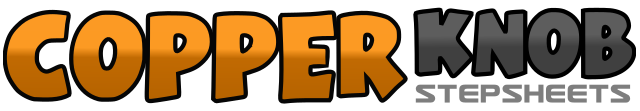 .......Count:32Wall:4Level:Intermediate.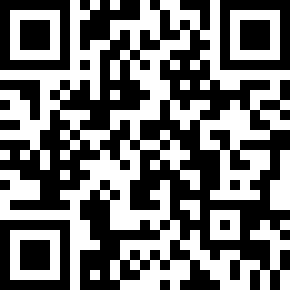 Choreographer:Raymond Sarlemijn (NL) - July 2010Raymond Sarlemijn (NL) - July 2010Raymond Sarlemijn (NL) - July 2010Raymond Sarlemijn (NL) - July 2010Raymond Sarlemijn (NL) - July 2010.Music:All I Wanna Do Is Make Love to You - HeartAll I Wanna Do Is Make Love to You - HeartAll I Wanna Do Is Make Love to You - HeartAll I Wanna Do Is Make Love to You - HeartAll I Wanna Do Is Make Love to You - Heart........1RF step right.2LF check forward.3Recover weight on RF.4LF step left.&RF closes LF.5Turn ¼ left, LF step forward.6RF step forward.7Turn ¼ right, LF step backwards, while doing this ronde RF.8RF step back.&LF close RF.1RF kick forward.2RF step backwards.&Recover weight LF.3RF step forward.4LF step forward.&RF close LF.5LF step forward.6RF step forward.7Turn ¼ over left, LF step forward.8RF step forward.&LF close RF1RF step forward.2Turn 1/8 right, LF step forward.3Turn ¼ left, RF step backwards.4LF step backwards.&RF locks forward LF.5LF step backwards.6RF step backwards.7LF close RF.8RF step forward.&LF close RF.1RF step forward.2LF step forward.3Turn ¾ over right, weight on RF.4LF step left.&RF closes LF.5LF step left.6¼ turn left, RF step forward.7¼ turn Right, weight on LF.8RF step right.&LF closes RF.